Google Docs - DocumentGo to:docs.google.comsign in or create an account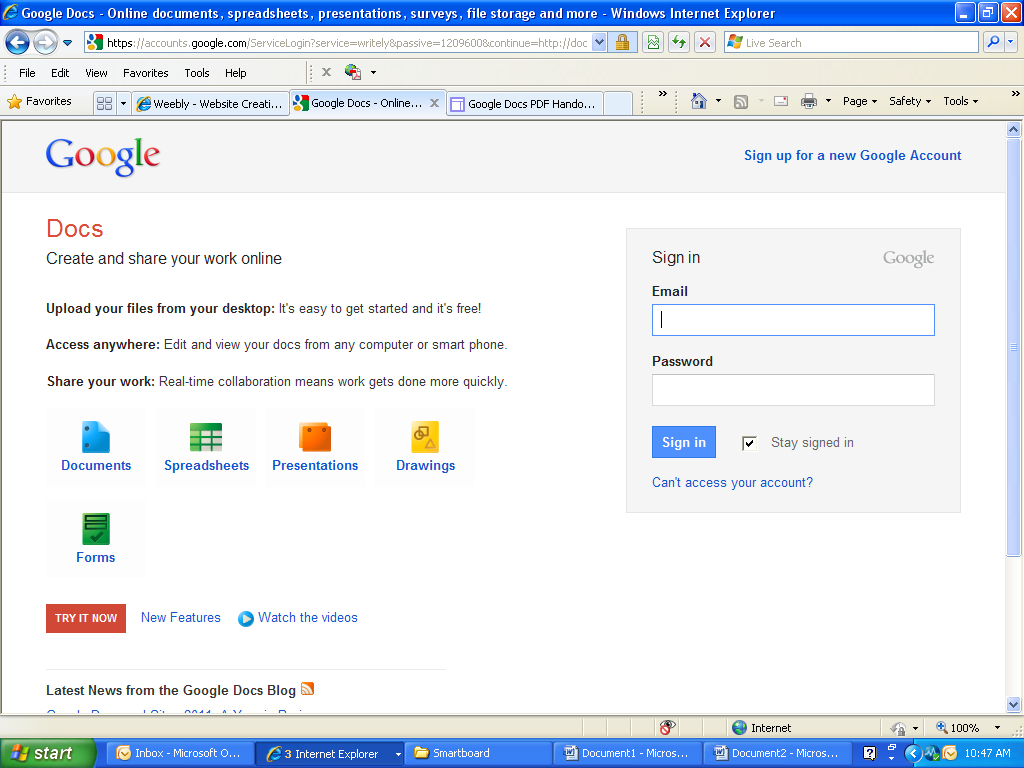 Opening pageClick Create button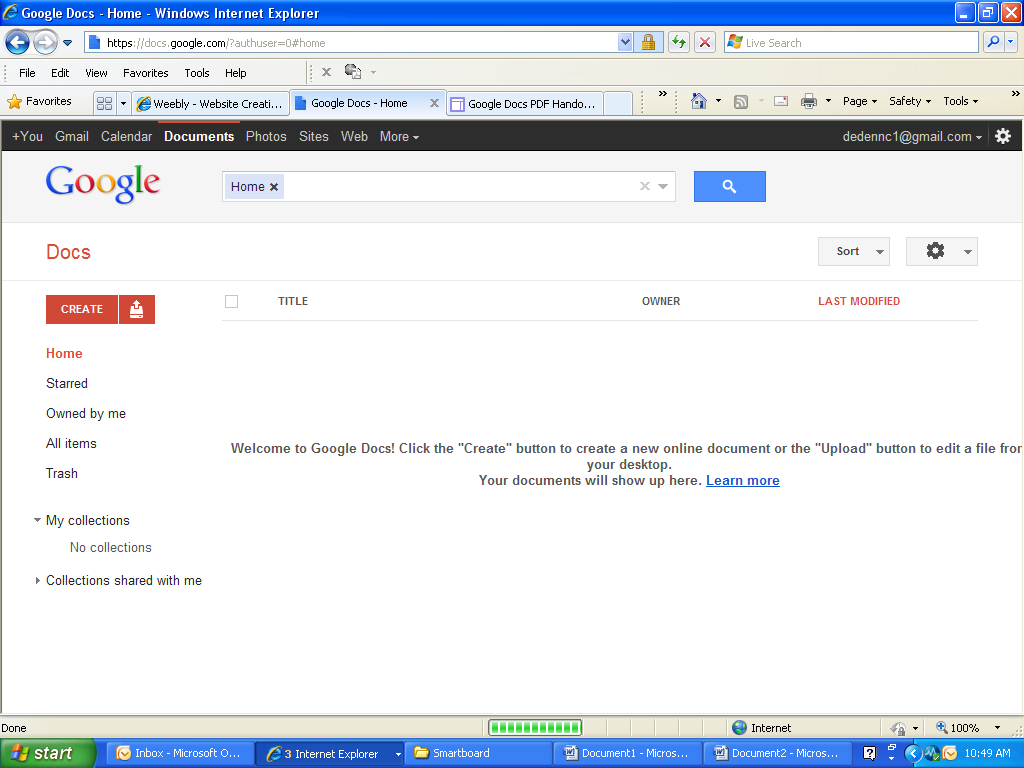 Select Document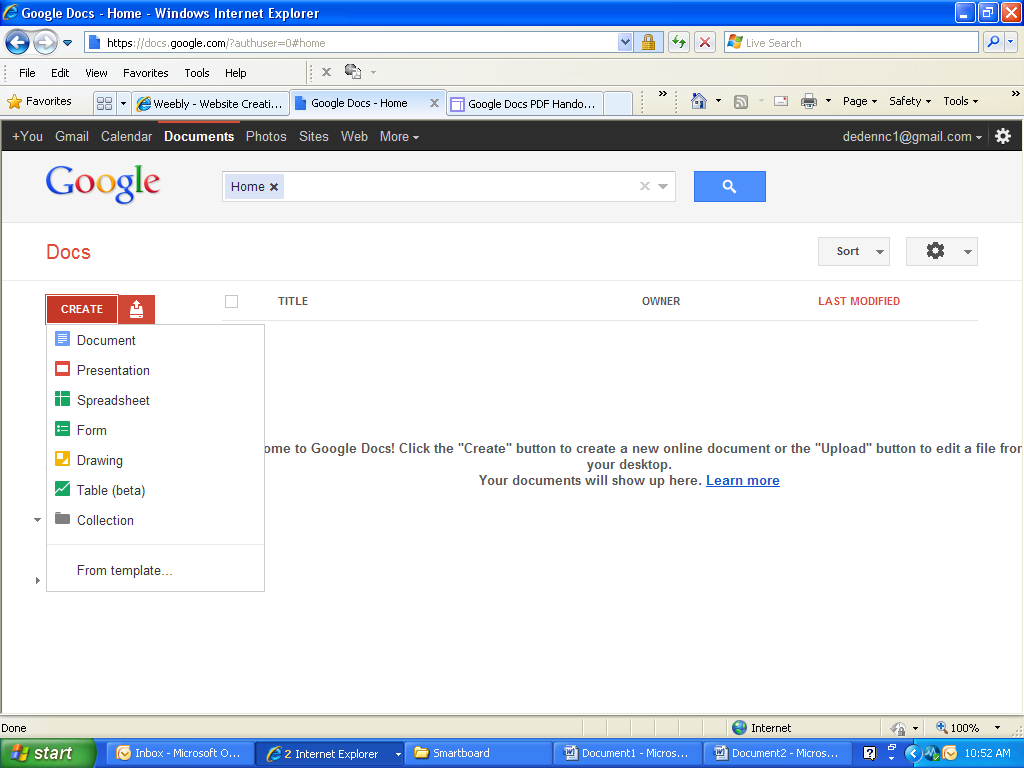 Your untitled document will open in a new window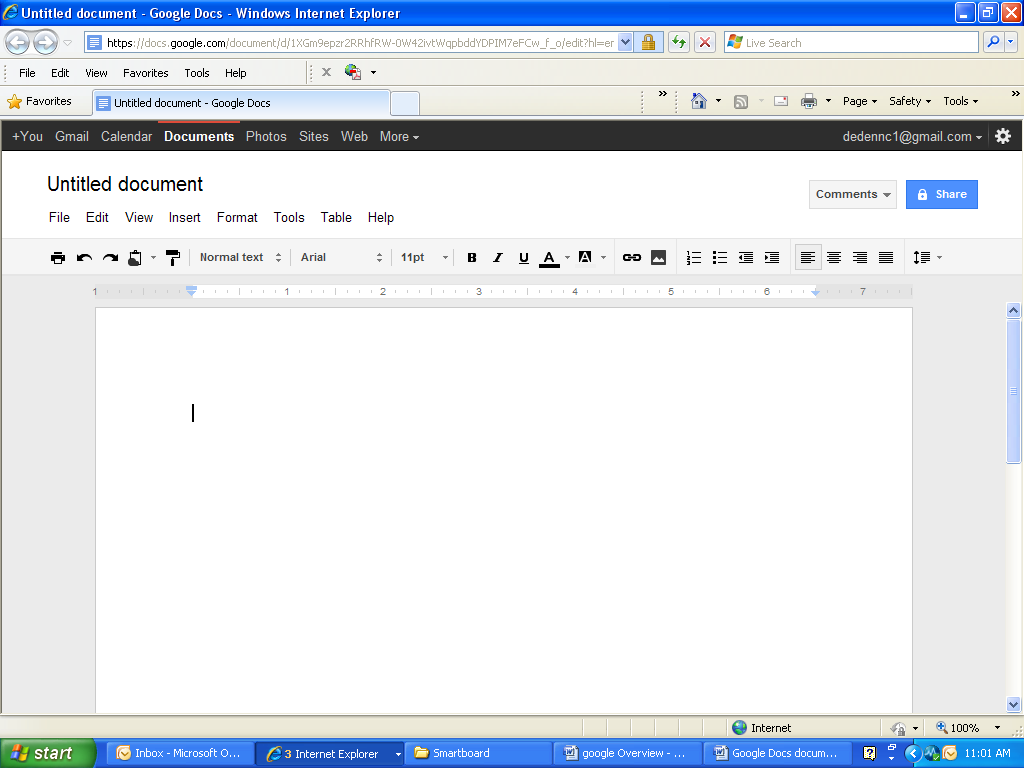 Icons across the top barPrint, undo, redo, clipboard, paint format, font style,  font, font size, bold, italics, underline, text color, text background color, insert links, insert pictures, numbered list, bullet lists, indent, alignment, line spacing  Under File:Share, new open, rename, make a copy, revision history, language, download as, publish to web, email collaborators, email as attachment, page setup, print preview, print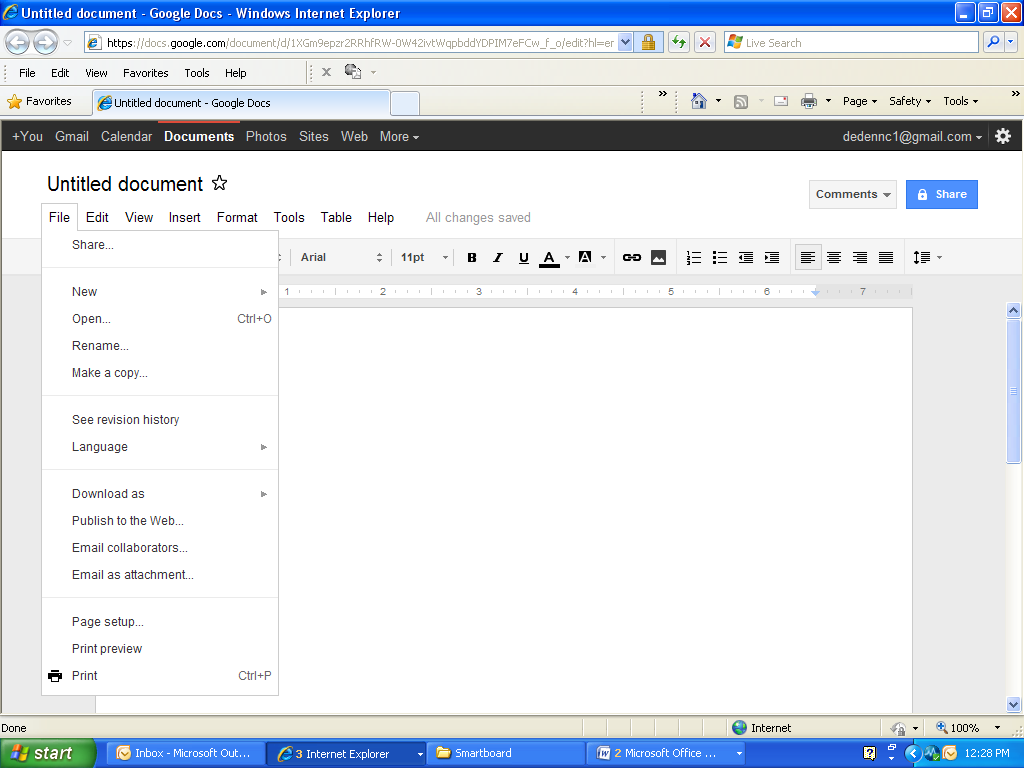 Under Edit:Undo, redo, cut, copy, paste, select all, find and replace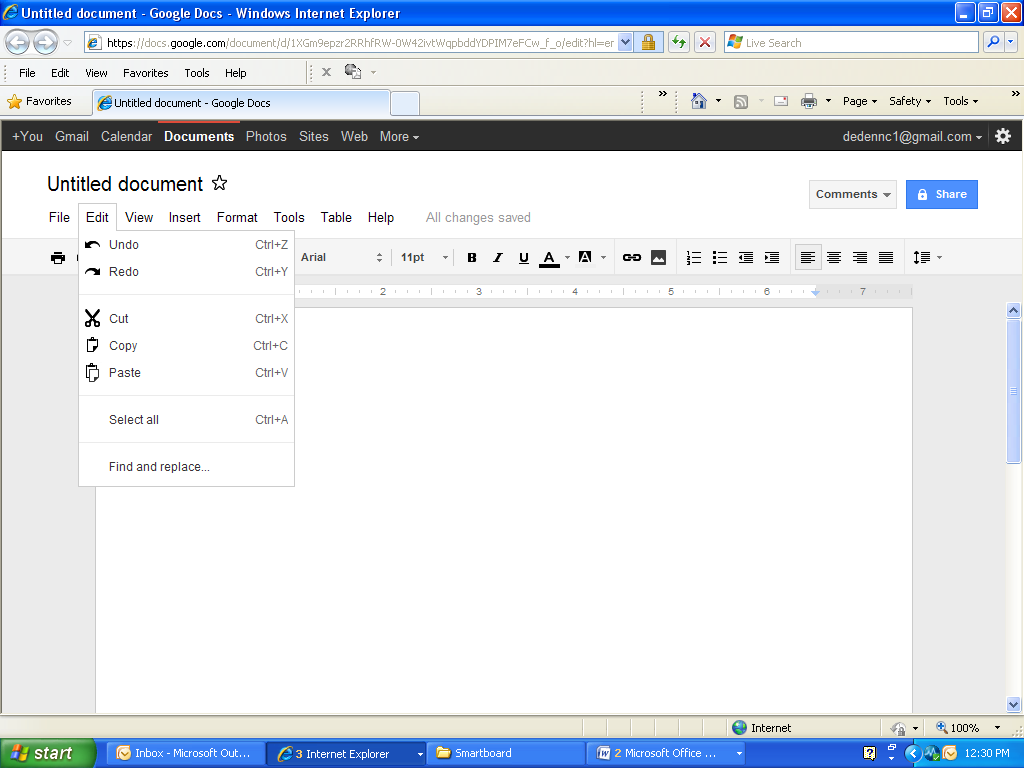 Under View:Document view, show ruler, show equation toolbar, show spelling suggestions, compact controls, full screen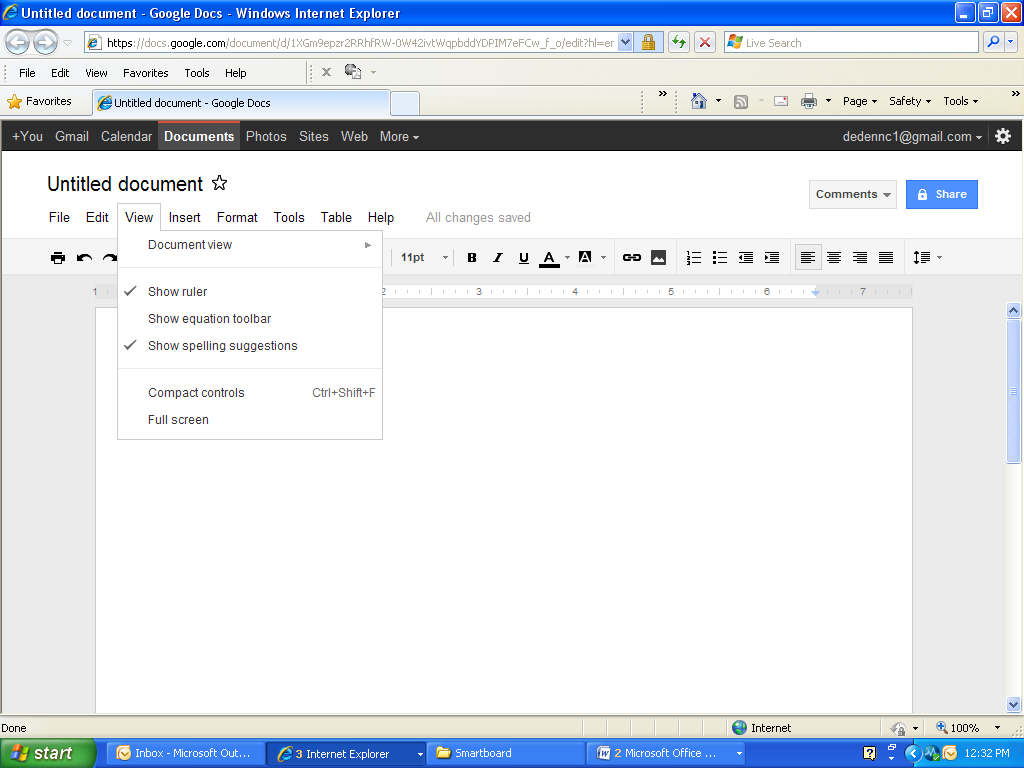 Under Insert:Image, link, equation, drawing, comment, footnote, special characters, horizontal line, page number, page count, page break, header, footer, bookmark, table of contents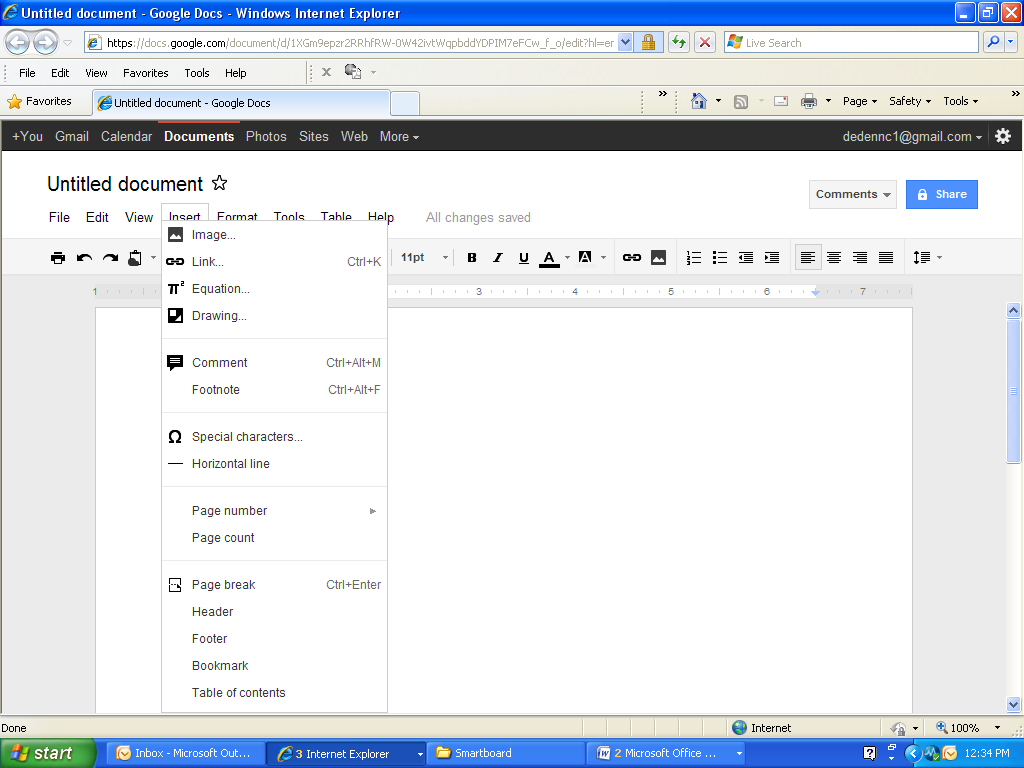 Under Format:Bold, italic, underline, strikethrough, superscript, subscript, paragraph styles, align, line spacing, list styles, clear formatting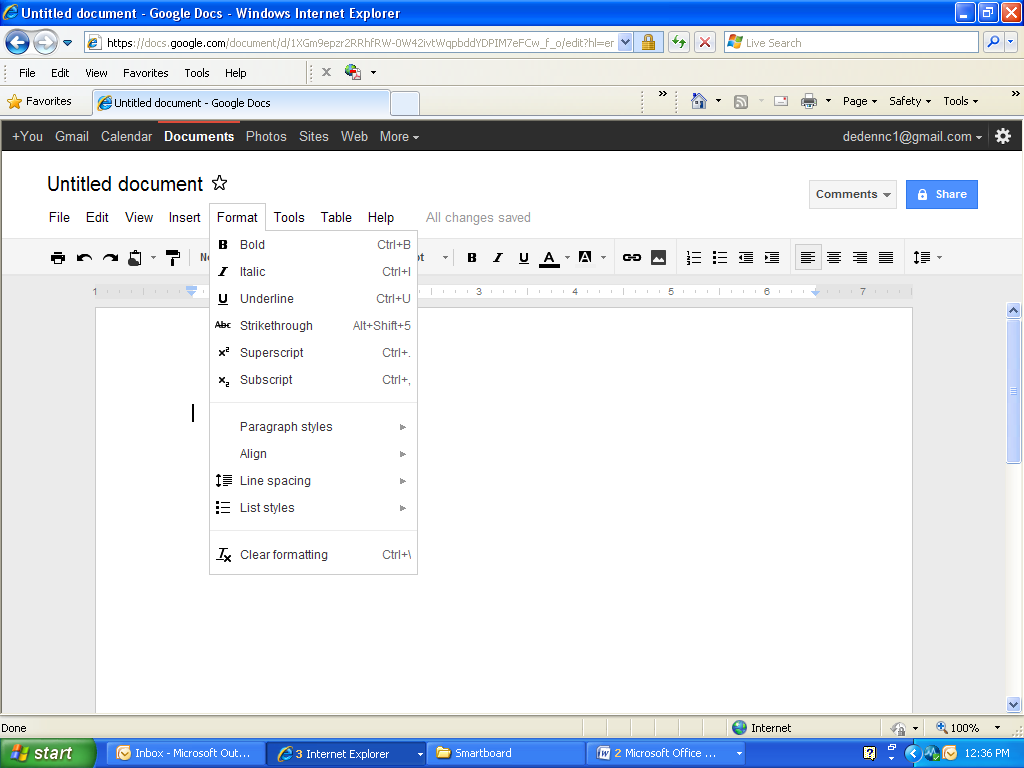 Under Tools:Translate document, define, word count, preferences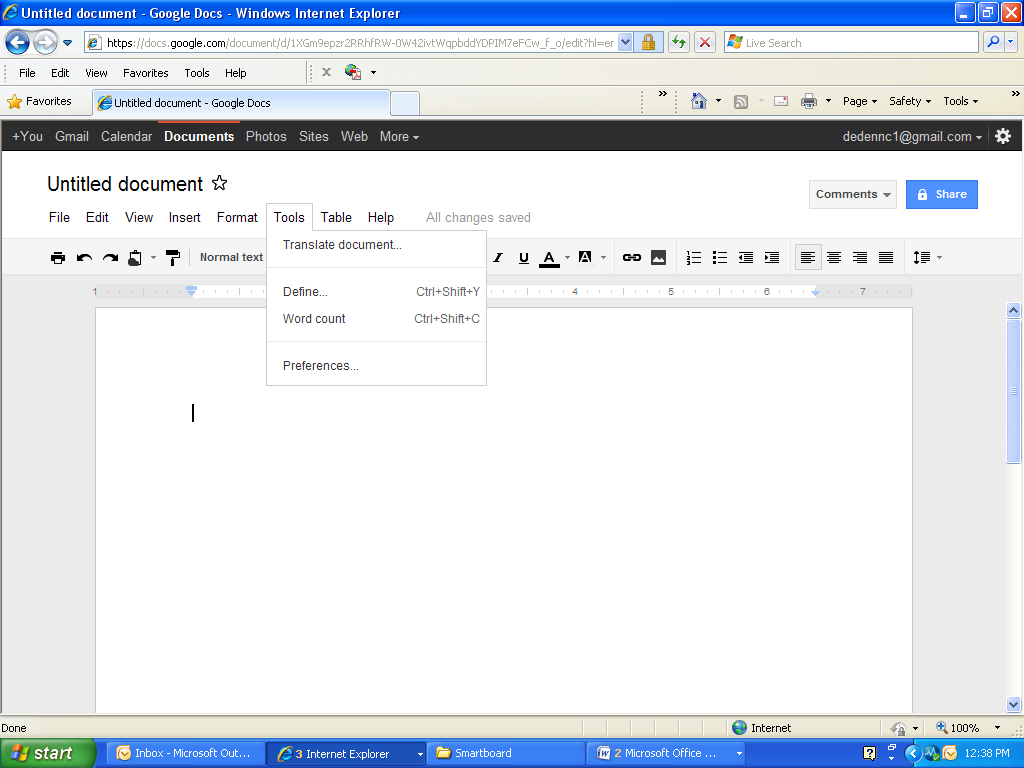 Under Table:Insert table, insert row above/below, insert column left/right, delete table, delete row, delete column, table properties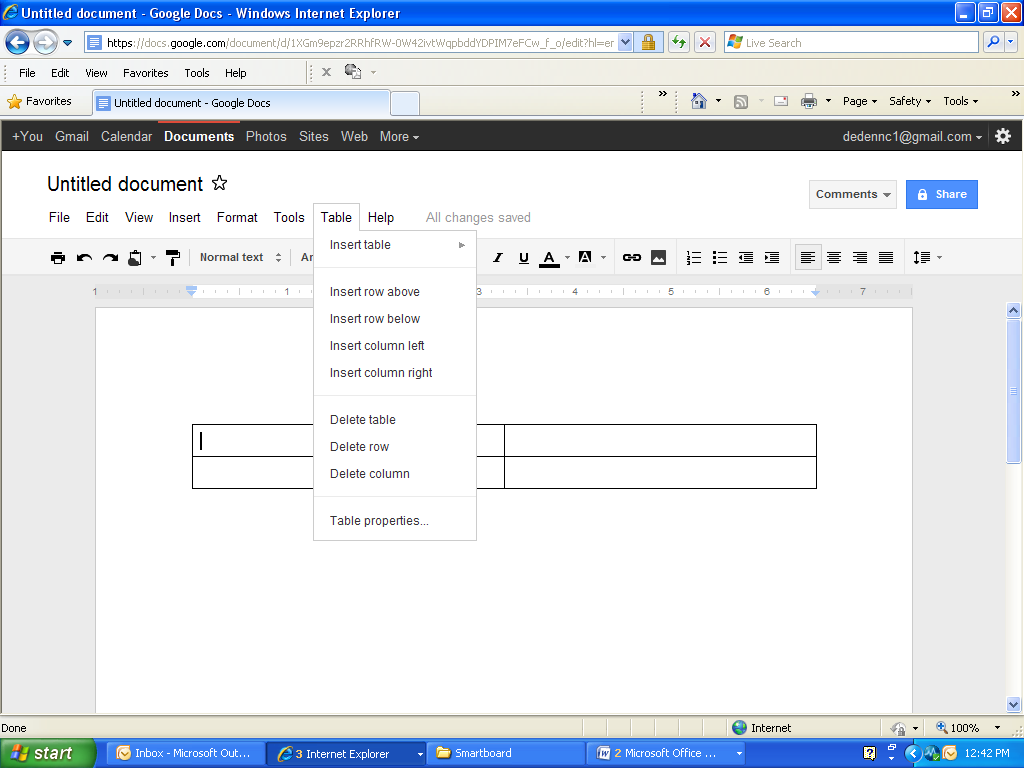 Under Help:Google docs help center, learn from other google users, report an issue, report abuse, keyboard shortcuts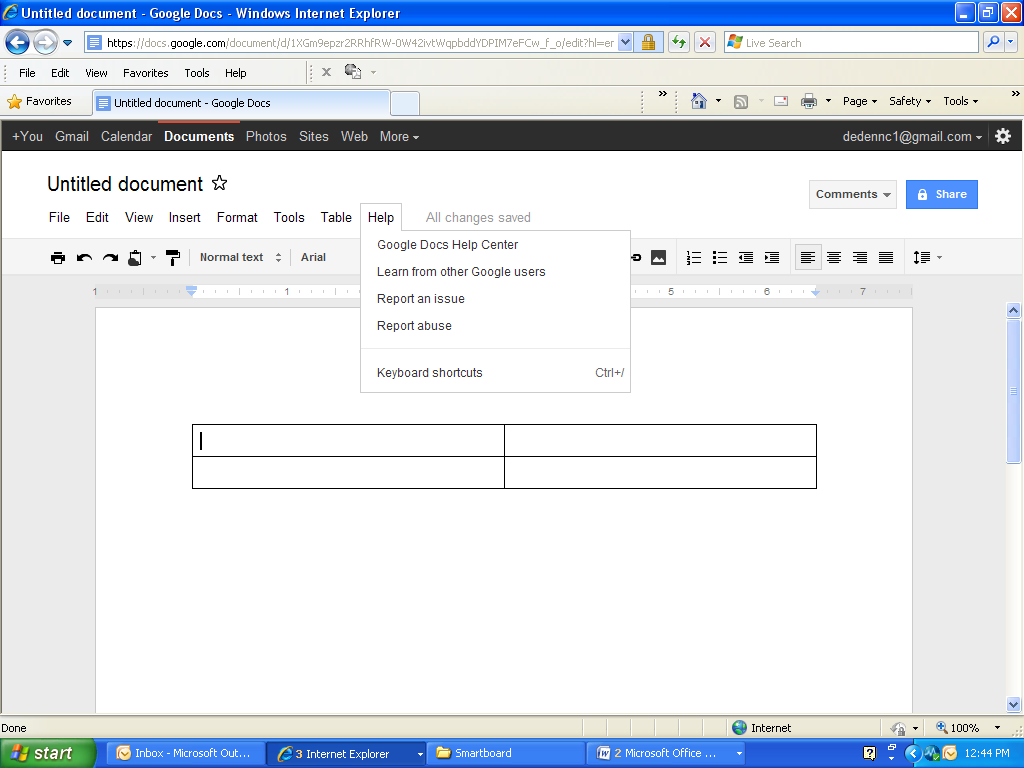 Saving changes:Every change you make is automatically saved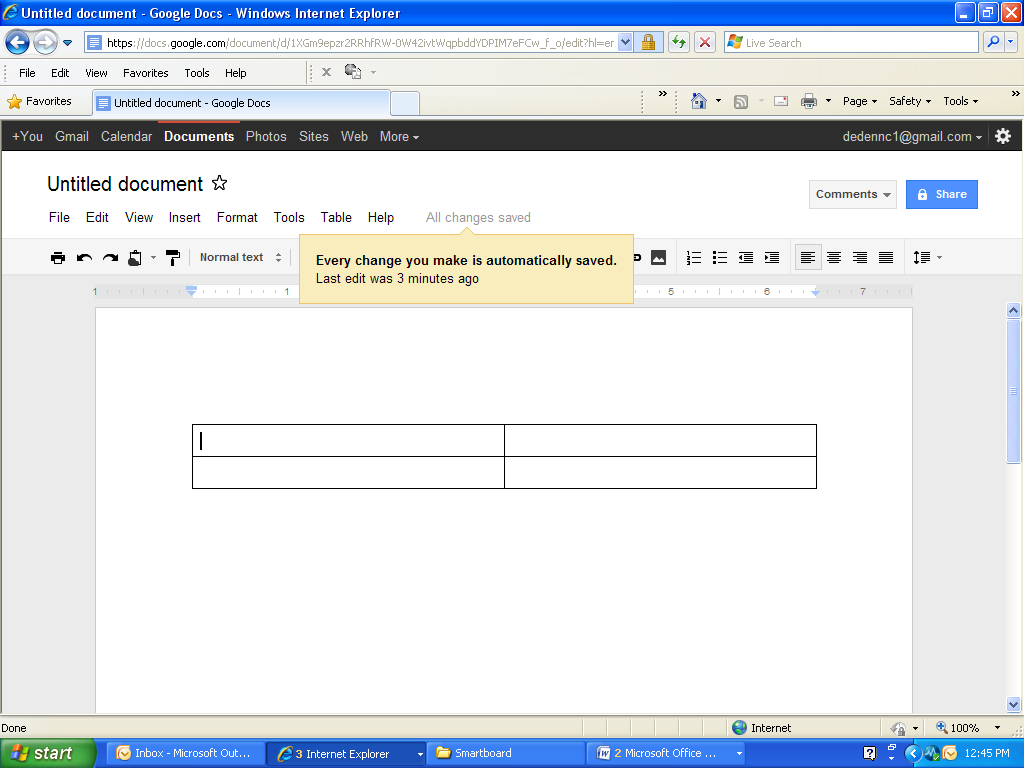 